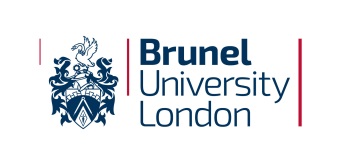 Annual Monitoring: Annual Modular/Study/Assessment Block Review ReportStaff may refer to the following information/data when producing this report: Panel of Examiners DataInternal student survey data and meetingsExternal Examiner comments (where relevant)PSRB comments (where relevant)Year of ReviewBlock Code(s)Block Title(s)Available in the following programmesMode of Delivery (face to face, online, hybrid)Block Leader(s)Other LecturersNumber of Students Section 1: Actions Arising from the previous reviewSection 1: Actions Arising from the previous reviewActionStatus Section 2: Evaluation of Student Feedback (e.g YourVoice; SEC Minutes)Section 3: Evaluation of student performance and achievement (e.g. average mark, grade distribution and/or other relevant cohort results data)
Section 4: Issues arising from assessment (e.g. internal moderation, misconduct cases, and Panel/Board of Examiners) 
Section 5: Feedback from External Examiners (where applicable)Section 6: Feedback from Professional, Statutory or Regulatory Body (where applicable)Section 7: Strengths and good practiceSection 8: Areas for enhancementSection 9 Action PlanWhere issues have been identified in the above evaluation, please indicate the corrective action that is planned, the time scale, and person(s) responsible. Where actions from the previous review are still open, please include them in the list below. Section 9 Action PlanWhere issues have been identified in the above evaluation, please indicate the corrective action that is planned, the time scale, and person(s) responsible. Where actions from the previous review are still open, please include them in the list below. Section 9 Action PlanWhere issues have been identified in the above evaluation, please indicate the corrective action that is planned, the time scale, and person(s) responsible. Where actions from the previous review are still open, please include them in the list below. Section 9 Action PlanWhere issues have been identified in the above evaluation, please indicate the corrective action that is planned, the time scale, and person(s) responsible. Where actions from the previous review are still open, please include them in the list below. IssueActionsOwnerTimelineCompleted byDate 